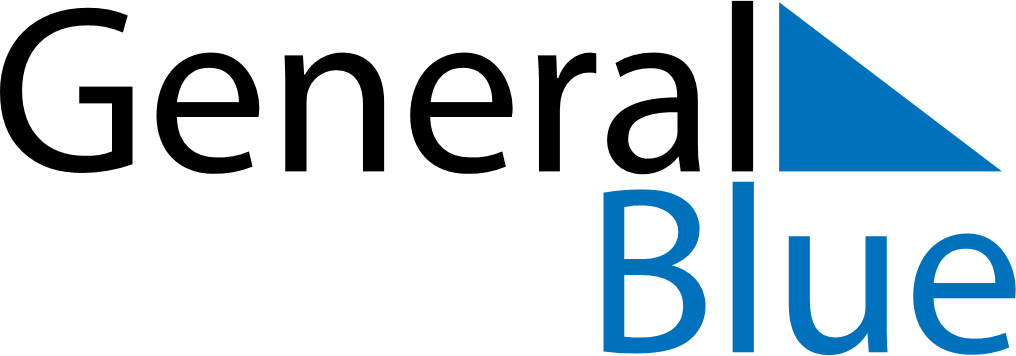 November 2027November 2027November 2027PolandPolandMondayTuesdayWednesdayThursdayFridaySaturdaySunday1234567All Saints’ Day891011121314Independence Day15161718192021222324252627282930